Разобраться в налоговых уведомлениях физлиц 2019 года поможет новая промостраницаНа сайте ФНС России размещена новая промостраница о налоговых уведомлениях физических лиц, направляемых в 2019 году. 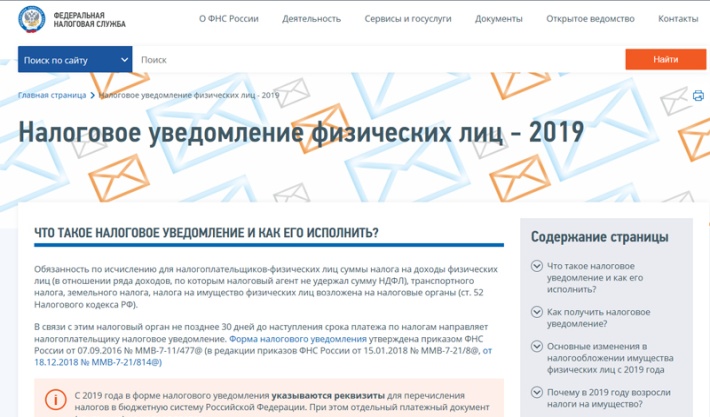 Эта страница содержит разъяснения по основным вопросам: что такое налоговое уведомление, как его получить, исполнить, и что делать, если оно не пришло, каковы изменения в налогообложении имущества физлиц с 2019 года, как узнать об указанных в уведомлении налоговых ставках и льготах и воспользоваться последними. Также на промостранице можно посмотреть видеоролики о правилах применения вычета по земельному налогу, льготах для многодетных семей, налоговых калькуляторах для самостоятельного расчета налогов и др. Кампания по рассылке налоговых уведомлений за 2018 год уже началась. Они направляются по почте заказными письмами или размещаются онлайн в личных кабинетах налогоплательщиков. Также налогоплательщики могут дополнительно получить их в любой налоговой инспекции, обслуживающей физлиц, и в МФЦ, предоставляющих такую услугу.  Уведомления адресуются владельцам налогооблагаемого имущества: земельных участков, объектов капитального строительства, транспортных средств. Оплатить указанные в них налоги необходимо не позднее 2 декабря. Растёт число пользователей Личного кабинета налогоплательщика индивидуального предпринимателяНа 17 % возросло количество пользователей Личного кабинета индивидуального предпринимателя в начале июля 2019 года в сравнении с аналогичным периодом прошлого года. Число зарегистрированных в интернет-сервисе налогоплательщиков составило 3171 человек, что составляет 47 % от общего количества индивидуальных предпринимателей, стоящих на учёте в УФНС России по Республике Алтай.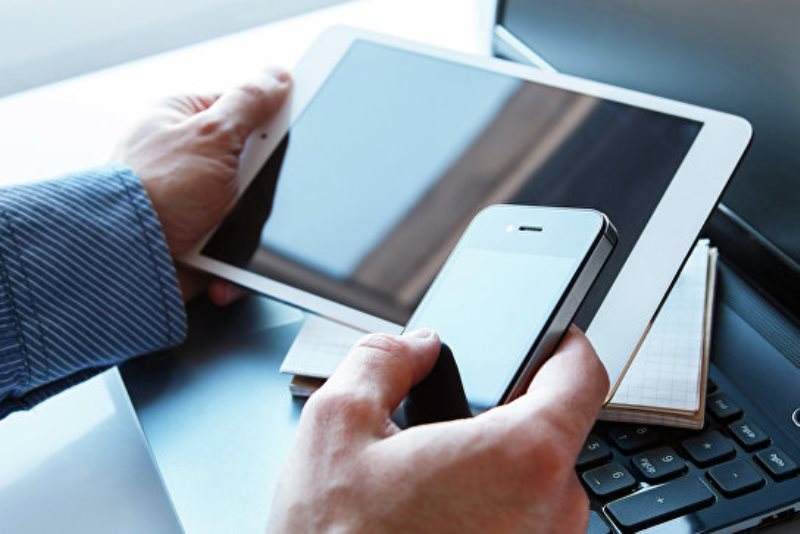 Электронный сервис «Личный кабинет налогоплательщика индивидуального предпринимателя» - это функциональный ресурс, максимально упрощающий взаимодействие с налоговым органом по любым интересующим вопросам. При этом набор функций в нём может отличаться в зависимости от способа авторизации в сервисе. Вход с помощью сертификата ключа электронной подписи предоставляет большее количество возможностей.Для удобства пользователей смартфонов доступно мобильное приложение на платформе Android и Ios.Получить вычет теперь можно за любое лекарство по рецепту врачаС 2019 года упрощен порядок получения социального налогового вычета по расходам на покупку лекарств. Если раньше для получения такого вычета лекарство должно было входить в перечень, утвержденный Постановлением Правительства Российской Федерации от 19.03.2001 № 201, то теперь вернуть часть уплаченного НДФЛ можно за покупку любого лекарства, главное, выписанного по рецепту лечащего врача.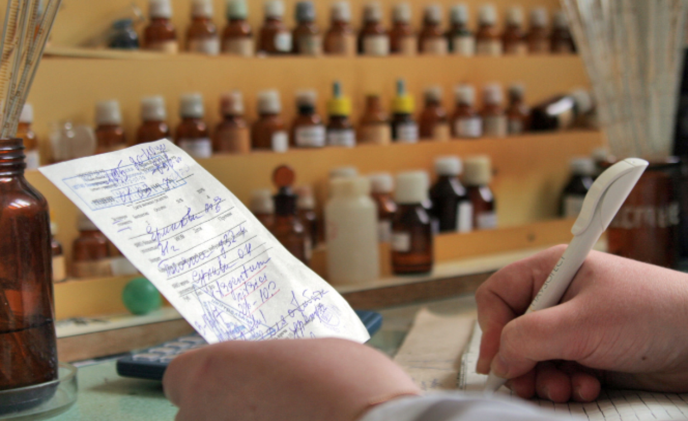 Вычет по-прежнему ограничен 13% от 120 000 рублей. То есть потратить за год можно и больше, но вернут не более 15 600 рублей. При этом в сумму 120 000 рублей входят также расходы на обучение, повышение квалификации, медицинские услуги и др.Получить социальный налоговый вычет по расходам на покупку лекарств можно любым из двух способов:- по окончании года подать налоговую декларацию 3-НДФЛ и подтверждающие документы. То есть собирать чеки за лекарства, купленные в этом году, необходимо уже сейчас;- до конца года можно получить в налоговом органе уведомление о подтверждении права на социальный налоговый вычет и с ним обратиться к своему работодателю: бухгалтерия не будет удерживать НДФЛ из зарплаты, пока работник не получит весь вычет. В обоих случаях необходимо представить подтверждающие документы:- рецептурный бланк;- платёжные документы (кассовые чеки, приходно-кассовые ордера, платёжные поручения и т.п.).